Darstellendes Spiel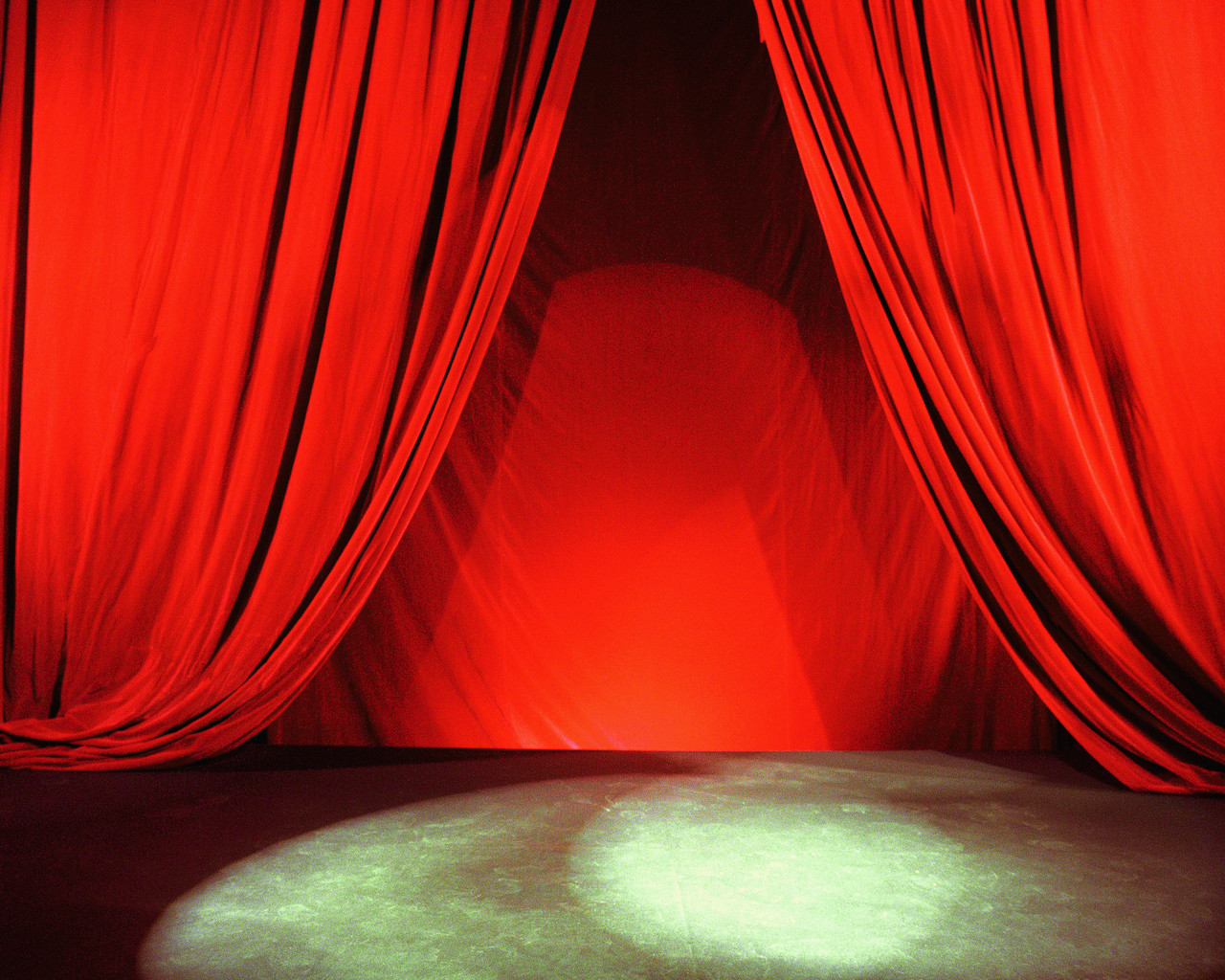 Wann? Freitags, 8.+9.Stunde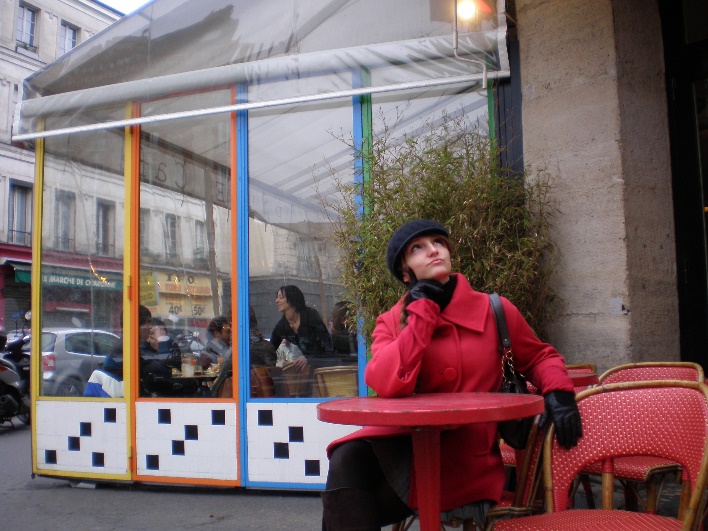 Ab 19.09.2014!!!Welche Klassen? JahrgangsübergreifendWer wird gesucht?SchauspielerInnenRegisseurInnenProduzentInnenSchriftstellerInnenSouffleur/ SouffleuseBühnenbildnerInnenWas?ImprovisationstheaterStimmbildungKörperspracheSketches spielenTheaterstück verfassenBühnenbild gestaltenZiel? Eine Theateraufführung eines selbstgewählten oder selbstgeschriebenen Stückes im 2. Semester.Auf zahlreiche Anmeldungen freut sich,Mag. Bianca Bösch__________________________________________________________________Ich melde hiermit meine Tochter/ meinen Sohn …………………………………………………, SchülerIn der Klasse …………. zum Kurs „Darstellendes Spiel“ an. Beginn: 19.09.2014______________________		_______________________________Ort, Datum					Unterschrift des EhrziehungsberechtigtenDarstellendes SpielWann? Freitags, 8.+9.StundeAb 19.09.2014!!!Welche Klassen? JahrgangsübergreifendWer wird gesucht?SchauspielerInnenRegisseurInnenProduzentInnenSchriftstellerInnenSouffleur/ SouffleuseBühnenbildnerInnenWas?ImprovisationstheaterStimmbildungKörperspracheSketches spielenTheaterstück verfassenBühnenbild gestaltenZiel? Eine Theateraufführung eines selbstgewählten oder selbstgeschriebenen Stückes im 2. Semester.Auf zahlreiche Anmeldungen freut sich,Mag. Bianca Bösch__________________________________________________________________Ich melde hiermit meine Tochter/ meinen Sohn …………………………………………………, SchülerIn der Klasse …………. zum Kurs „Darstellendes Spiel“ an. Beginn: 19.09.2014______________________		_______________________________Ort, Datum					Unterschrift des Ehrziehungsberechtigten